ПАМЯТКА
о правилах поведения в условиях 
возникновения террористической опасностиПри обнаружении постороннего подозрительного предмета, похожего на взрывное устройство.по указанию руководителя или самостоятельно сообщить по телефону «102» - в дежурную часть ОВД (полицию), «112» - в дежурную часть подразделения по чрезвычайным ситуациям о случившемся с указанием наименования объекта, его адреса, времени обнаружения предмета;до прибытия правоохранительных органов, аварийно-спасательных служб усилить пропускной режим, по возможности оградить место обнаружения предмета, выставить оцепление и перекрыть доступ к месту обнаружения подозрительного предмета не ближе чем за 100 м.;после прибытия правоохранительных органов, аварийно-спасательных служб по их указанию принять меры к оповещению и эвакуации персонала и посетителей;Категорически запрещается прикасаться к подозрительному предмету, самостоятельно вскрывать, перемещать и накрывать его чем-либо, заливать водой, оказывать механическое воздействие, а также пользоваться вблизи предмета средствами радио и сотовой связи;Помните! Внешний вид предмета может скрывать его настоящее назначение. В качестве камуфляжа для взрывных устройств используются обычные сумки, пакеты, свертки, коробки, игрушки и т.п.
Если информация об обнаружении постороннего подозрительного предмета застала Вас на рабочем месте.закрыть помещения, в которых находятся материальные ценности и документы, в случае необходимости принять меры к их эвакуации;по прибытии представителей правоохранительных органов, аварийно-спасательных служб проинформировать их о ситуации, обеспечить возможность доступа к месту обнаружения подозрительного предмета, в дальнейшем действовать по их указаниям;получив информацию о возможности возобновления дальнейшей работы объекта, продолжать выполнять свои служебные обязанности. 2. При получении по телефону сообщения об угрозе минирования объекта.при наличии на Вашем телефонном аппарате автомата определения номера - запишите определившийся номер в тетрадь;при наличии функции автоматического ответчика активизировать ее и попытаться зафиксировать весь ход разговора;если указанные функции отсутствуют, постараться дословно запомнить разговор, по возможности записать его содержание на бумаге;по ходу разговора отметьте пол, возраст, особенности речи звонившего (голос, темп речи, произношение, манера речи и т.д.);отметьте звуковой фон (шум, звуки, голоса);отметьте характер звонка (городской или междугородний);зафиксируйте точное время начала разговора и его продолжительность;по указанию руководителя или самостоятельно сообщить по телефону «102» - в дежурную часть ОВД (полицию), «112» - в дежурную часть подразделения по чрезвычайным ситуациям о случившемся с указанием наименования объекта, его адреса, времени обнаружения предмета;до прибытия представителей правоохранительных органов, аварийно-спасательных служб примите меры к оповещению персонала и посетителей объекта с целью их последующей эвакуации;закройте помещения, в которых находятся материальные ценности и документы, в случае необходимости принять меры                     к их эвакуации;по прибытии представителей правоохранительных органов, аварийно-спасательных служб проинформируйте их о ситуации, обеспечьте возможность доступа на территорию и в помещения объекта, в дальнейшем действуйте по их указаниям;получив информацию о возможности возобновления дальнейшей работы, продолжайте выполнять свои служебные обязанности.  Учитывая, что в настоящее время телефон часто используется для сообщения сведений, содержащих информацию о заложенных взрывных устройствах, о захвате людей в заложники, вымогательстве и шантаже, не оставляйте без внимания ни одного подобного сигнала!
3. При поступлении угрозы в письменной форме
Угрозы в письменной форме могут поступить в учреждение как по почте, так и в результате обнаружения различного рода анонимных материалов (записки, надписи, информация на дискете и т.д.).
После получения материала угрожающего характера необходимо ограничить круг лиц, знакомившихся с содержанием документа, а также принять меры к его сохранению и своевременной передаче в правоохранительные органы.
 
 В этих целях:с полученным материалом необходимо обращаться с максимальной осторожностью, по возможности, упаковать его в чистый, плотно закрывающийся полиэтиленовый пакет и поместить в плотную папку;стараться не оставлять на документе отпечатков своих пальцев;если документ поступил в конверте, его вскрытие производить только с левой или правой стороны, аккуратно отрезая кромки конверта ножницами;сохраняйте все поступившие материалы: сам документ с текстом, любые вложения, конверт и упаковку, ничего не выбрасывать;поступившие материалы не должны сшиваться, склеиваться, на них нельзя ставить регистрационные штампы, делать надписи, подчеркивать или обводить отдельные места в тексте, писать резолюции и указания, также запрещается их мять и сгибать. 4. При совершении террористического акта на объекте
 
4.1. При подрыве взрывного устройства:незамедлительно сообщите о случившемся в правоохранительные органы, вызовите скорую помощь;примите меры к спасению людей, эвакуации и удалению их из опасной зоны, оказанию помощи пострадавшим и направлению их в лечебные учреждения;при возникновении массовой паники избегайте толпы, постарайтесь двигаться одиночно, никогда не двигайтесь против толпы;если вы оказались в толпе снимите с себя галстук (шарф, шейный платок и т.д.), чтобы не зацепиться и не спровоцировать удушение, освободите руки от ненужных предметов, согните их в локтях и прижмите к корпусу, защищая диафрагму, застегните одежду на все пуговицы;главная задача в толпе -  не упасть. Но если вы упали, следует защитить голову руками, быстро подтянуть ноги и постараться рывком встать с земли;не допускайте посторонних лиц к месту происшествия;в случае обнаружения предметов, представляющих опасность, примите меры к оцеплению опасной зоны и недопущению прохода транспорта и людей;по прибытии правоохранительных органов проинформируйте их о ситуации, обеспечьте возможность доступа к месту происшествия, в дальнейшем действуйте по их указаниям; 4.2. При захвате заложников:о сложившейся ситуации незамедлительно сообщите в правоохранительные органы;примите меры к удалению людей из опасной зоны, оказанию помощи в случае необходимости пострадавшим и в случае необходимости направлению их в лечебные учреждения;не вступайте в переговоры с террористами по собственной инициативе;примите меры к беспрепятственному проходу (проезду) на объект сотрудников правоохранительных органов, спасательных служб, автомашин медицинской помощи;по прибытии сотрудников правоохранительных органов окажите помощь в получении интересующей их информации;при необходимости выполняйте требования преступников, если это не связано с причинением ущерба жизни и здоровью людей, не противоречьте преступникам, не рискуйте жизнью окружающих и своей собственной;не допускайте действий, которые могут спровоцировать нападавших к применению оружия и привести к человеческим жертвам. 4.2.1. Если вы сами стали заложником:с момента захвата необходимо контролировать свои действия и фиксировать все, что может способствовать освобождению;очень важно быстро справиться со своими эмоциями, чтобы вести себя рационально, увеличивая шанс своего спасения;сохраняйте выдержку и самообладание, не возражайте и не пререкайтесь с террористами, на все действия спрашивайте разрешения у террористов;не рискуйте своей жизнью и жизнью окружающих, выполняйте требования преступников, не допускайте истерики и паники;не допускайте действий, которые могут спровоцировать нападающих к применению оружия;если вы ранены, обратитесь за помощью к окружающим                  или сами постарайтесь остановить кровотечение, сделав перевязку;окажите помощь тем, кто находится рядом и нуждается в этом.в случае стрельбы сразу же ложитесь и осмотритесь, выберите ближайшее укрытие и проберитесь к нему, не поднимаясь в полный рост. Укрытием могут служить выступы зданий, памятники, бетонные столбы, бордюры, канавы и т.д;примите меры по спасению детей, при необходимости прикройте их своим телом;необходимо также наблюдать за поведением преступников, внимательно слушать разговоры между собой, запоминать распределение ролей;в тех случаях, когда место содержания заложника и нахождения преступников установлено, спецслужбы стремятся использовать имеющиеся у них технические средства для прослушивания разговоров, ведущихся в помещении. Помните об этом и в разговоре с бандитами или с другими заложниками сообщайте информацию, которая, будучи перехвачена, может быть использована для подготовки штурма. Особенно важны сведения о ярких и броских приметах, по которым можно отличить заложника от преступника, о вооружении бандитов, об их количестве, расположении внутри помещения, их моральном состоянии и намерениях. 4.2.2. Во время проведения спецслужбами операции по освобождению заложников неукоснительно соблюдайте следующие требования:лежите на полу лицом вниз подальше от окон и дверей, не на прямой линии от оконных и дверных проемов, голову закройте руками и не двигайтесь;преступники во время штурма нередко стремятся спрятаться среди заложников, поэтому в момент штурма не берите в руки оружие преступников;ни в коем случае не бегите навстречу работникам спецслужб или от них, так как Вас могут принять за преступников;если есть возможность, держитесь подальше от террористов, а также от проемов дверей и окон;в случае если преступники выводят заложников вместе с собой, сотрудники полиции всем приказывают держать руки за головой. Не следует этим возмущаться, делать резкие движения. Пока не пройдет процедура опознания, меры предосторожности необходимы. 4.2.3. При получении информации об эвакуацииполучив от сотрудников правоохранительных органов сообщение о начале эвакуации, необходимо соблюдать спокойствие и постараться четко, без спешки и суеты, организованно выполнять их указания.если сообщение об эвакуации поступило в момент пребывания в учебном заведении (на рабочем месте):быстро собрать учебники и необходимые принадлежности, документы, деньги и ценности в сумку, одеться;помочь замешкавшимся сверстникам (коллегам);вместе с преподавателем (представителем администрации) организовано выйти на улицу;держаться дальше от здания;не разбегаться, никуда не уходить без разрешения старших (ответственных лиц), быть все время на виду, держаться своего класса (учебной группы, сотрудников), т. к. безвестное отсутствие кого-либо из членов коллектива может привести массовой истерии и панике;провести перекличку учащихся (студентов, сотрудников) с целью установления отсутствующих;при наличии отсутствующих из числа лиц, которые на момент получения сообщения об эвакуации находились в здании, немедленно сообщить об этом сотрудникам полиции и администрации учреждения;ждать дальнейших указаний. 5. При возникновении иных чрезвычайных ситуацийсообщите руководителю, иному ответственному лицу на объекте о возникновении чрезвычайной ситуации, по их указанию или самостоятельно сообщите в полицию по телефону «102» или подразделение по чрезвычайным ситуациям по телефону «112» с указанием наименования объекта и его адреса;при необходимости примите меры к выводу людей с объекта, согласно плана эвакуации.ПАМЯТКА
о действиях педагогического коллектива и учащихся при возникновении угрозы террористического акта на территории учебного заведения.
 
          1.В случае обнаружения на территории учебного заведения предметов, имеющих вид взрывного устройства, необходимо:немедленно сообщить преподавателю (директору, иному сотруднику администрации организации образования) об обнаружении подозрительного предмета;не вскрывая, не трогая, не передвигая предмет, зафиксировать время его обнаружения;немедленно сообщить о звонке в  органы внутренних дел на телефон «102» или Единую дежурную-диспетчерскую службу «112»;принять меры, исключающие доступ детей, других посторонних лиц к месту обнаружения подозрительных предметов, при возможности выставить оцепление на безопасном расстоянии (не менее 100м.);совместно с прибывшими сотрудниками правоохранительных органов  эвакуировать на безопасное  расстояние детей и сотрудников учреждения;обеспечить возможность беспрепятственного подъезда к месту обнаружения подозрительного предмета автотранспорта с лицами, прибывшими для расследования происшествия.
В данном случае категорически запрещается:
- дотрагиваться до взрывного предмета;
- оказывать на предмет какое-либо механическое воздействие;
- приближаться к вышеуказанному предмету.

2.В случае  поступления в учебное учреждение угрозы террористического акта по телефону, необходимо:немедленно сообщить о случившемся находящемуся поблизости взрослому человеку (преподавателю, директору, сотруднику полиции);в ходе разговора со звонившим, постараться определить его пол, возраст, особенности речи, обратить внимание на звуковой фон места, с которого ведется разговор;немедленно сообщить о звонке в  органы внутренних дел на телефон «102» или Единую дежурную-диспетчерскую службу «112»;в дальнейшем действовать по указанию прибывших сотрудников правоохранительных органов. 3.В случае совершения террористического акта на территории учебного заведения, необходимо:сообщить о случившемся в  органы внутренних дел на телефон «102» или Единую дежурную-диспетчерскую службу «112»;совместно с сотрудниками ОВД и ЧС эвакуировать на безопасное расстояние детей и сотрудников  учебного учреждения;обеспечить присутствие очевидцев до прибытия оперативно-следственной группы;детям необходимо соблюдать спокойствие, выходить из помещения строго в соответствии с указаниями педагогов;в дальнейшем действовать по указанию прибывших сотрудников правоохранительных органов. 
          4.В случае нападения на учебное заведение, необходимо:оповестить сотрудников учреждения;сообщить о случившемся в  органы внутренних дел на телефон «102» или Единую дежурную-диспетчерскую службу «112»;принять меры по укрытию детей и сотрудников учреждения в безопасное место;в дальнейшем действовать по указанию прибывших сотрудников правоохранительных органов.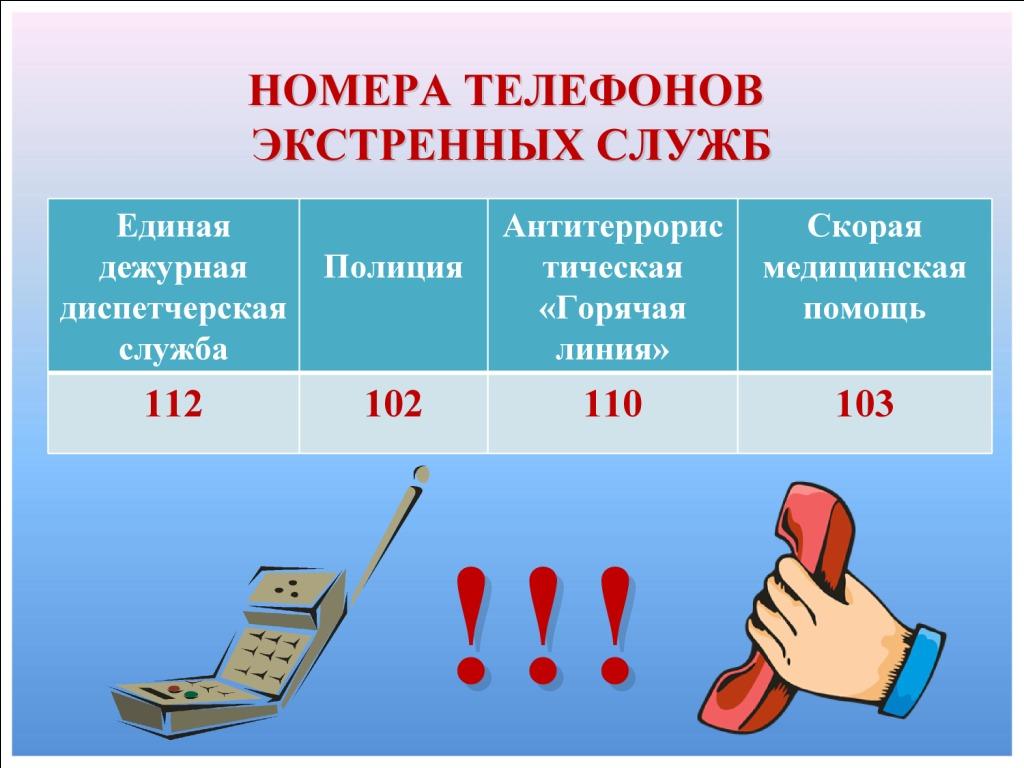 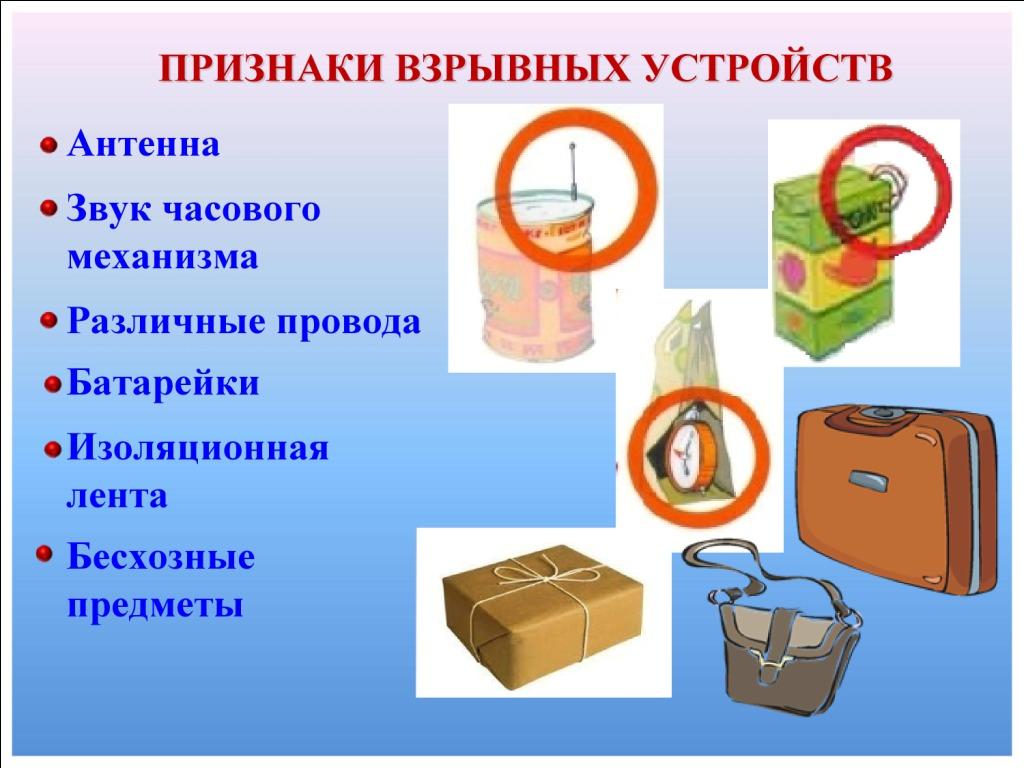 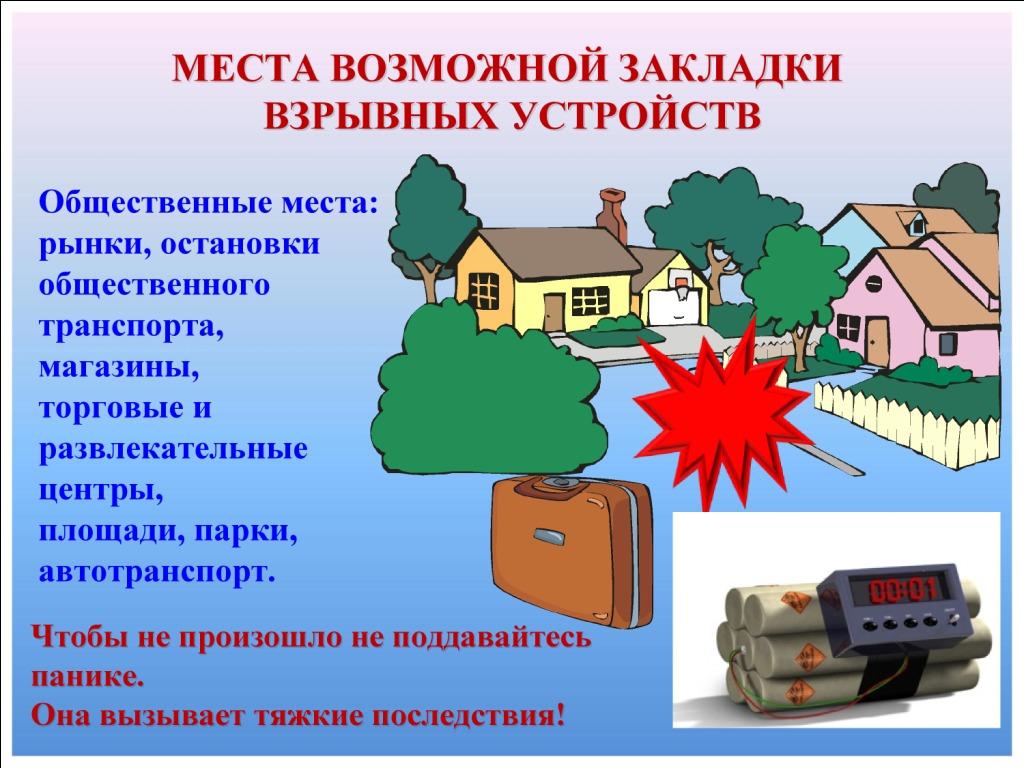 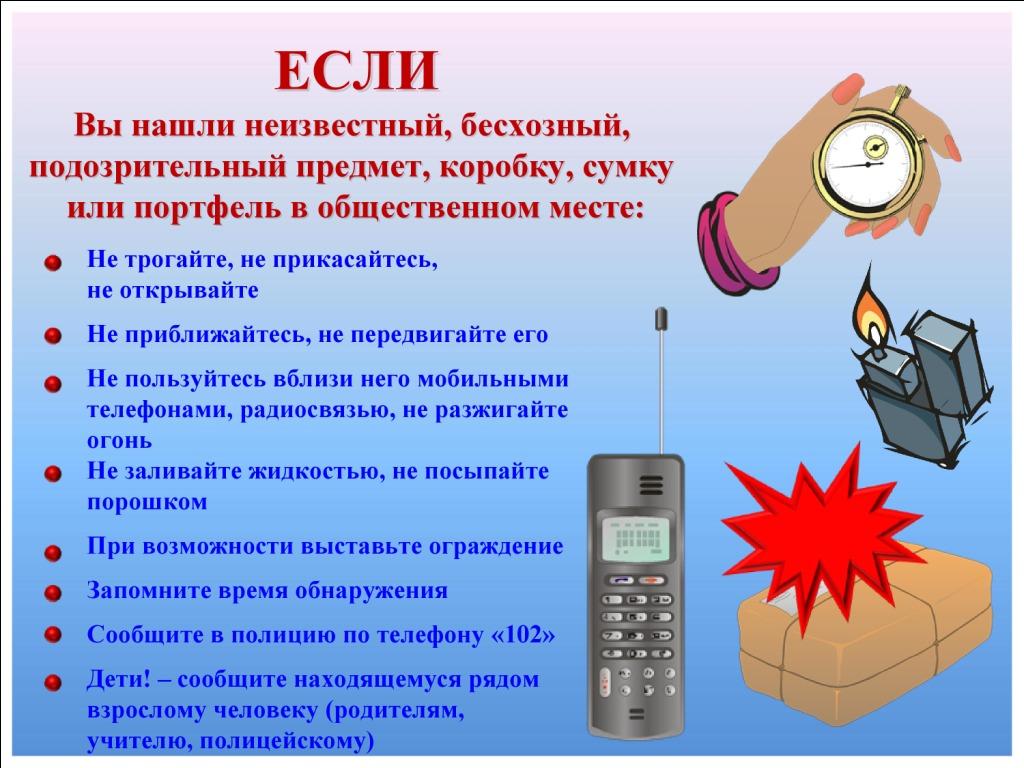 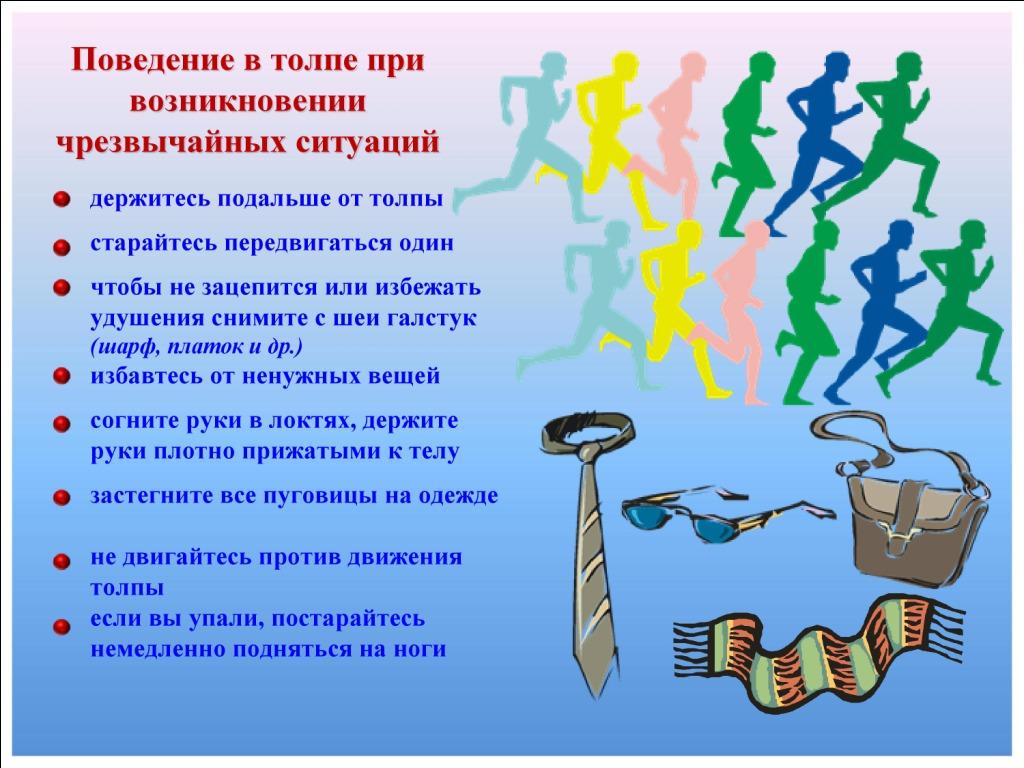 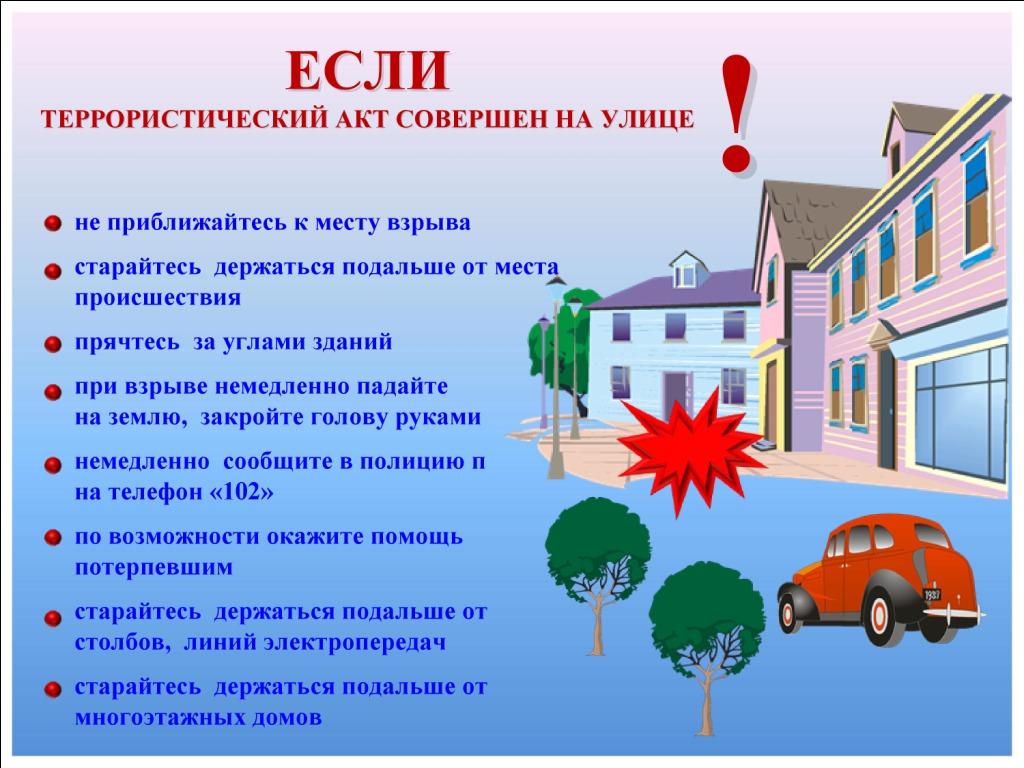 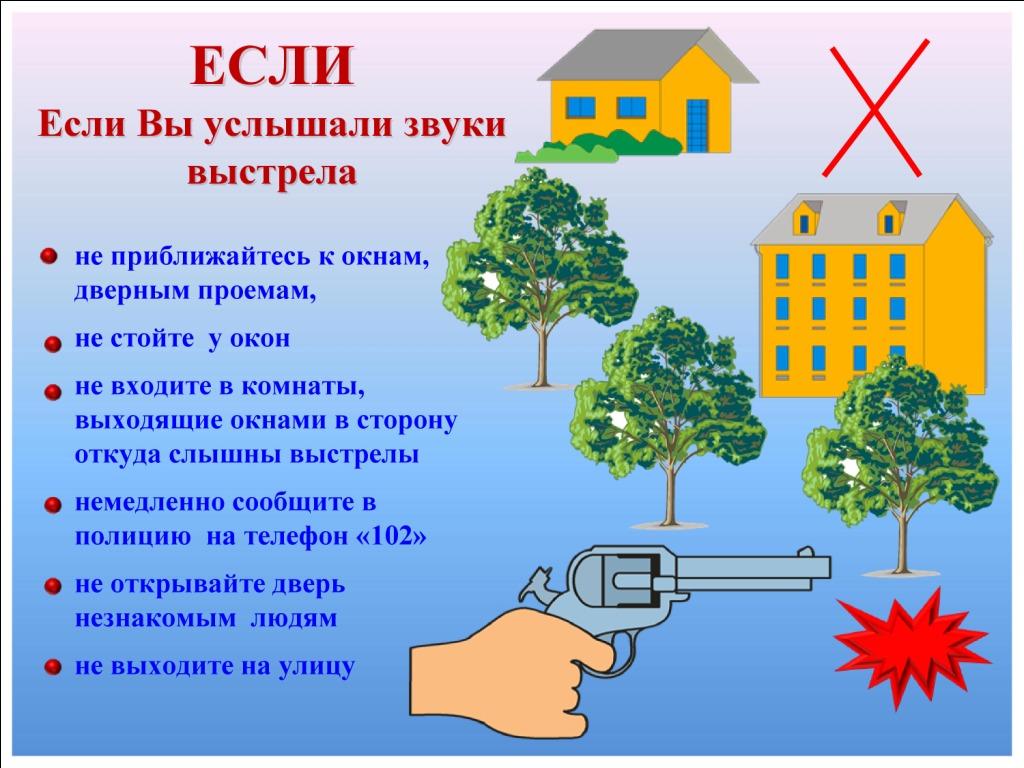 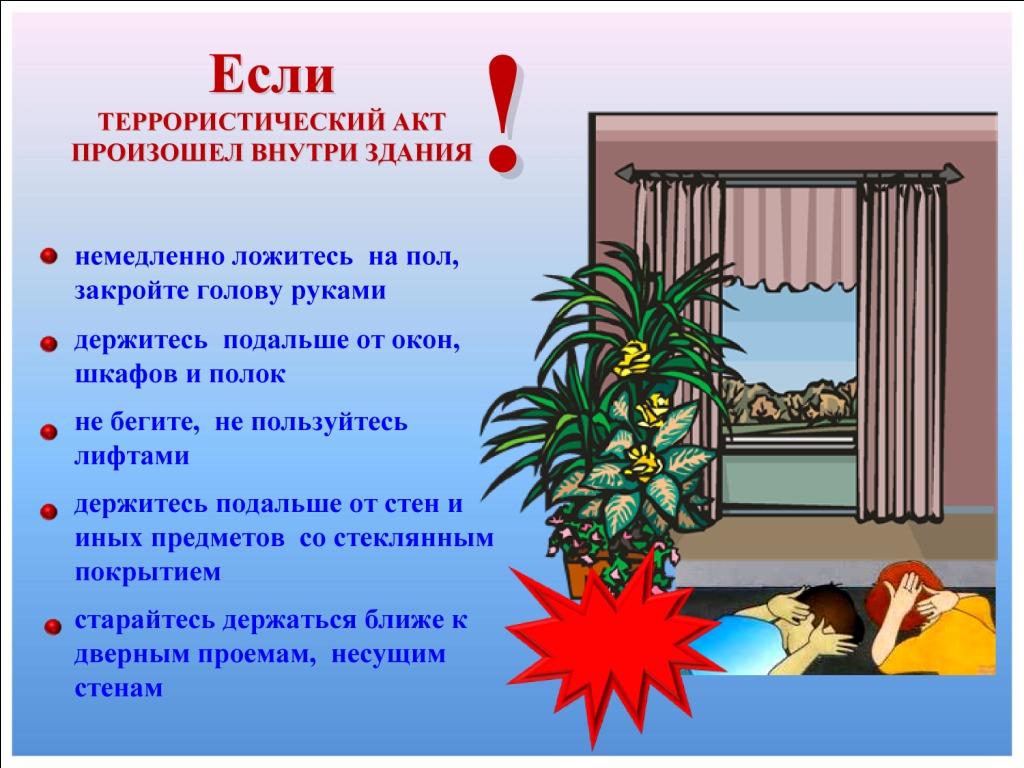 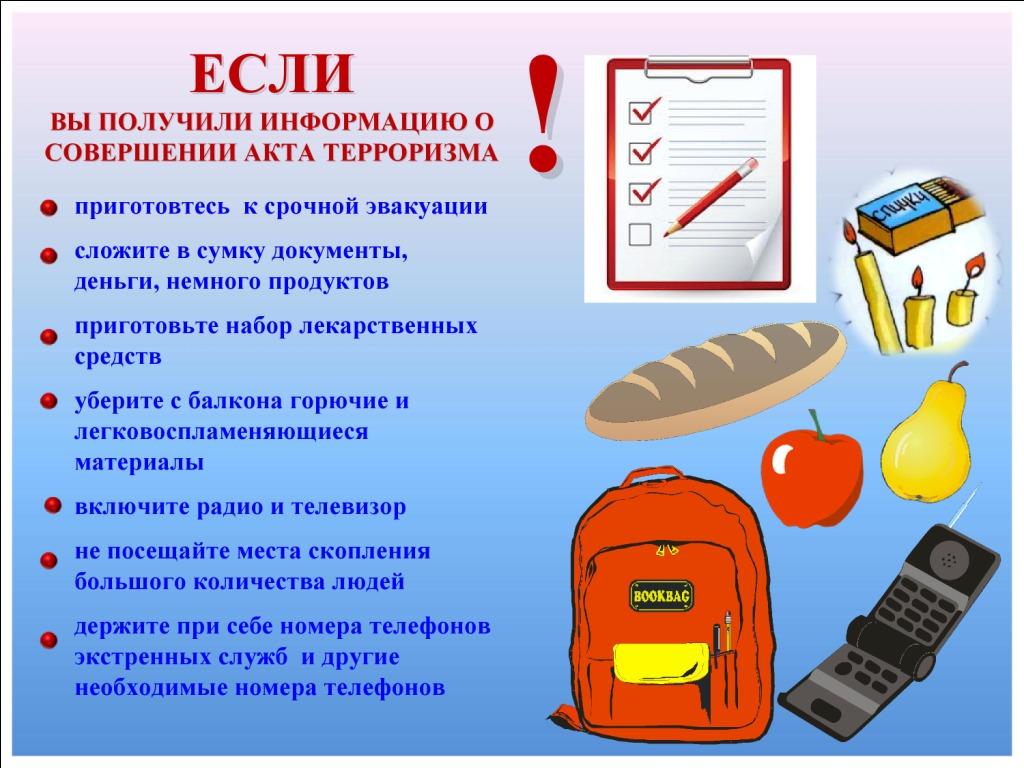 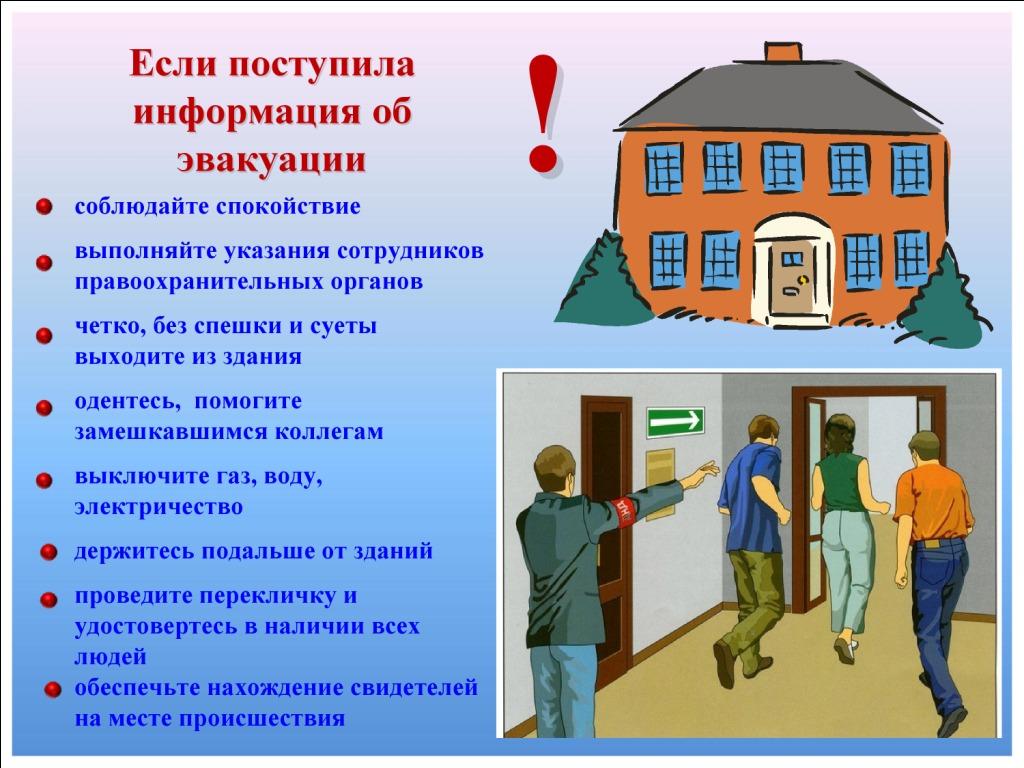 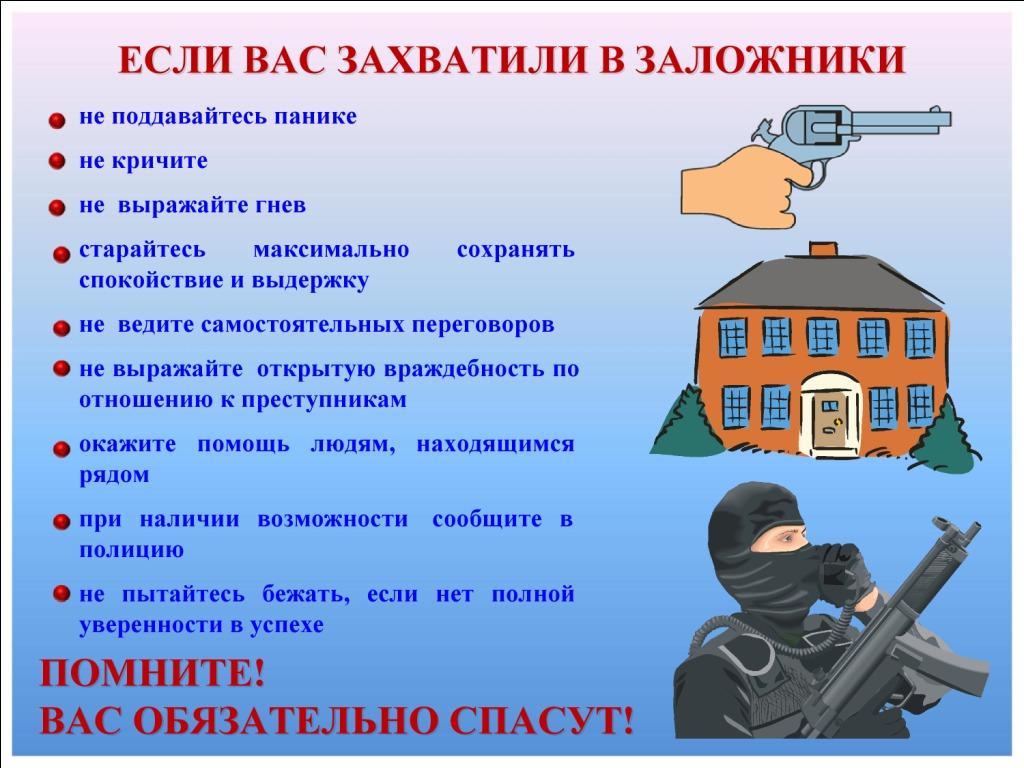 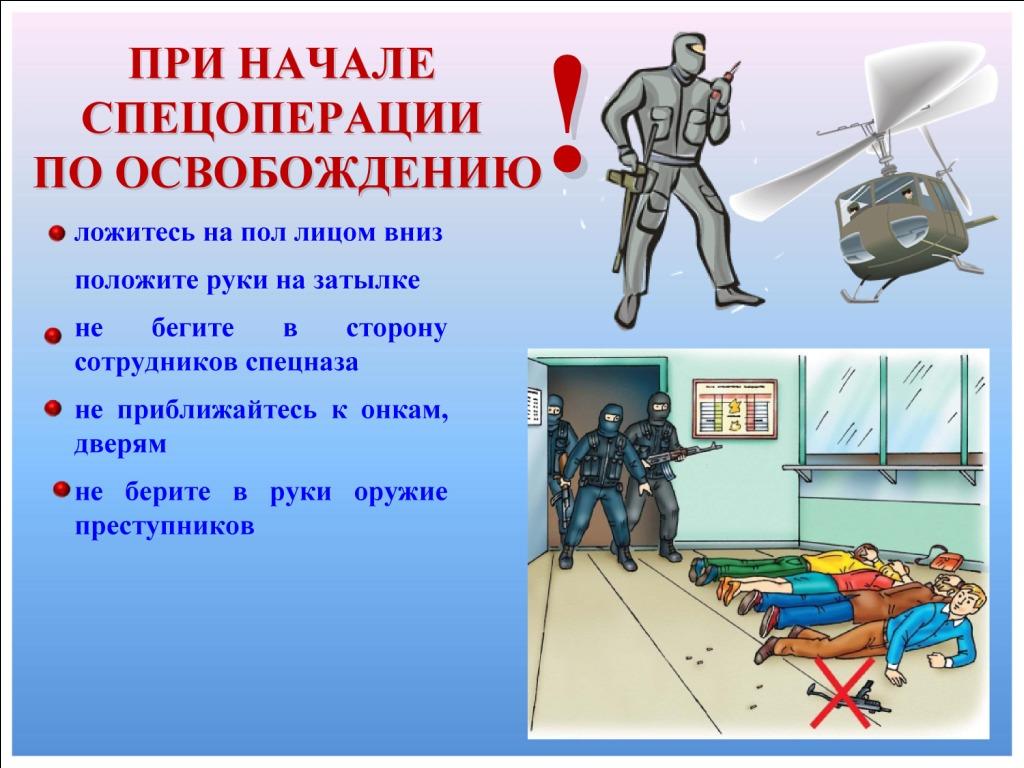 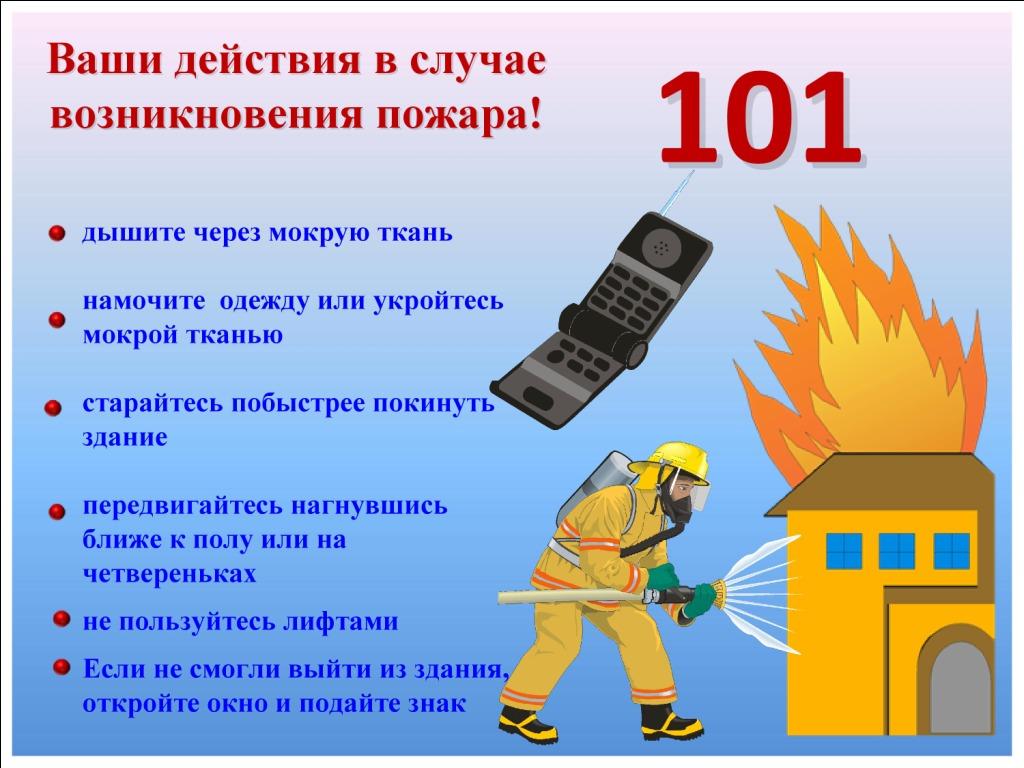 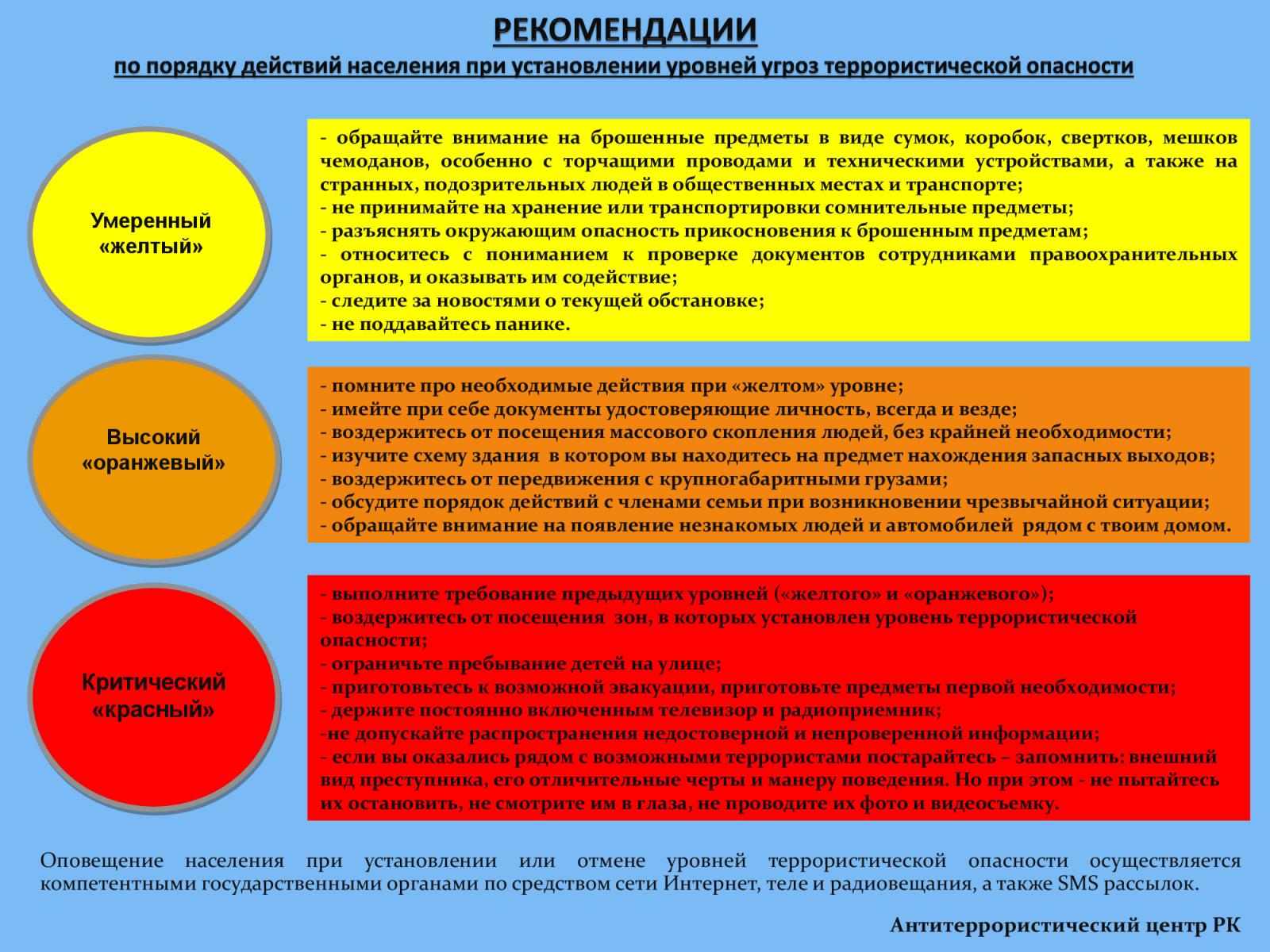 